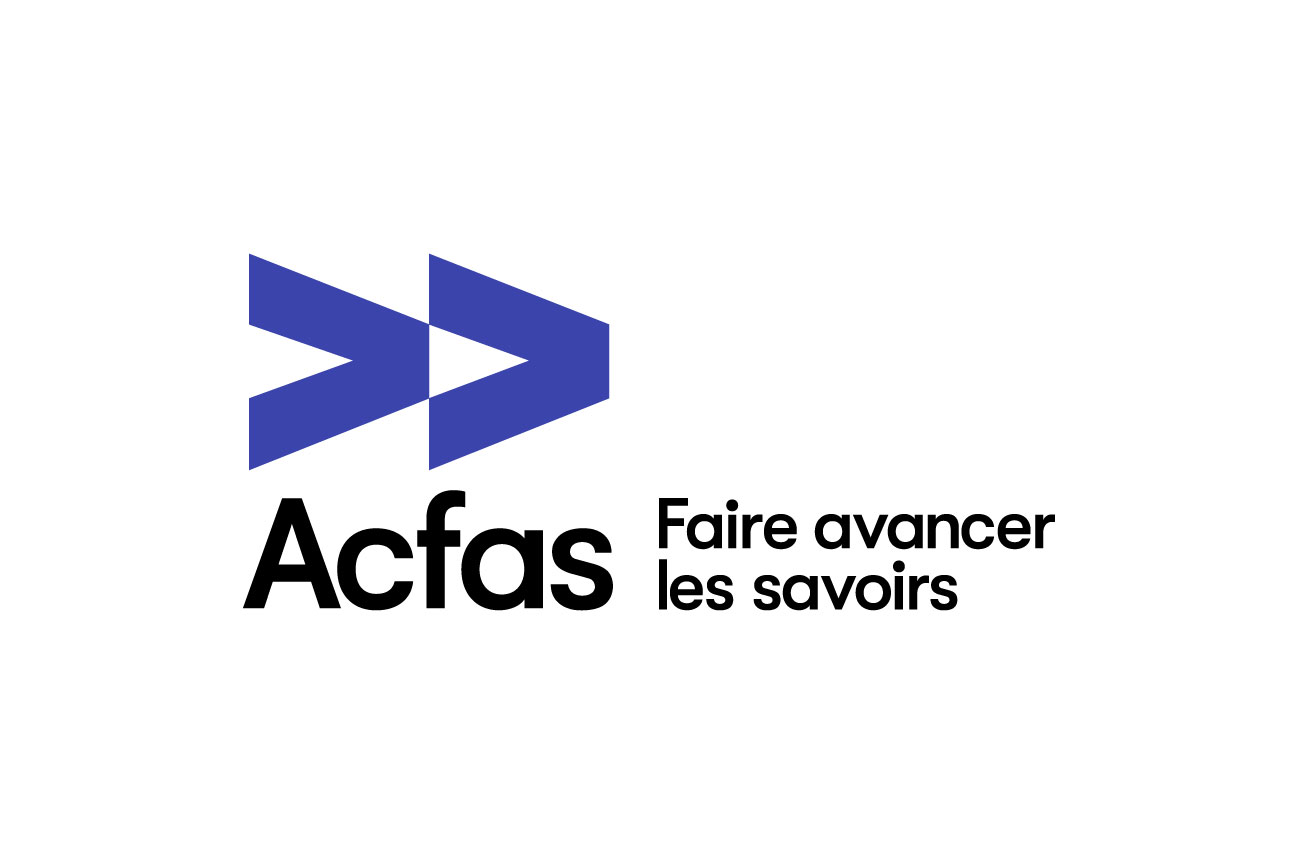 Proposition de projetCe formulaire est conçu pour les milieux d’accueil, c’est-à-dire les chercheur-se-s, les professeur-e-, les groupes de recherche, les chaires de recherche et les revues savantes qui souhaitent accueillir un-e- chercheur-se- ou un-e- étudiant-e-chercheur-se- du Québec, de l’Ontario ou du Nouveau-Brunswick. Les chercheur-se-s (étudiant-e-s ou établi-e-s) du Québec, de l’Ontario ou du Nouveau-Brunswick qui souhaitent être un-e- chercheur-se- invité-e- doivent remplir l’autre formulaire.Une seule des deux parties (milieu d’accueil OU chercheur-se-invité-e-) doit déposer une candidature.Année financière de la demande : 2021-2022           Années/mois du projet : du __________  2022 au __________ (Les projets doivent débuter entre le 1er juin 2022 et le 1er octobre 2022. Si ce n’est pas le cas, merci d’attendre le prochain appel à projets.)Directives : Consulter les directives détaillées sur la page Web du programme avant de remplir le formulaire;Remplir toutes les sections numériquement, signer et dater le formulaire;Joindre les pièces justificatives décrites ci-dessous;Transmettre le dossier de candidature complet au plus tard le 1er février 2022 pour les chercheur-se-s invité-e-s de l’Ontario et le 15 février 2022 à 17 h 00, heure de la Colombie-Britannique, pour les chercheur-se-s invité-e-s des autres provinces, au sein du dépôt en ligne, qui exige notamment la création d’un compte (gratuit) sur le site de l’Acfas si vous n’en avez pas déjà un. Si vous avez des questions, contactez Laura Pelletier, chargée de projets responsable du programme : laura.pelletier@acfas.ca Pièces justificatives à joindre au courriel :Curriculum vitae du demandeur ou de la demanderesse (vous) rédigé en français (maximum 20 pages);Curriculum vitae du chercheur invité ou de la chercheuse invitée (étudiant-e- ou établi-e-) que vous recevrez, rédigé en français (maximum 20 pages);Si vous recevez un étudiant-e-, joindre également un de ses relevés de notes récents (2021 ou 2022, officiel ou non officiel), dans l’une des deux langues officielles du Canada;Preuve d’approbation éthique du projet de recherche ou de la non-nécessité de cette approbation (pour les séjours de recherche), dans l’une des deux langues officielles du Canada;Lettre de votre doyen-ne- ou vice-recteur-trice- à la recherche soutenant votre candidature, dans l’une des deux langues officielles du Canada.L’analyse des dossiers tiendra compte :De la qualité du projet proposé (niveau de préparation, pertinence);De la crédibilité du dossier des candidat-e-s;Du réalisme du budget et du respect des dépenses admissibles;De l’évidence du lien entre les travaux prévus dans le projet et les activités habituelles des personnes impliquées;De la qualité de la revue savante ou du groupe de recherche, dans les cas d’un stage auprès d’une revue ou d’un groupe de recherche ;Du nombre de projets existants entre les deux provinces et dans votre domaine de recherche (critère de diversité des projets). De la justification du déplacement et de sa durée.Les demandeurs et demanderesses qui démontrent un engagement pour la langue française seront avantagé-e-s. Consulter les critères d’évaluation détaillés sur la page Web du programme.6. Présenter le plan de travail de la collaboration.Inscrire, pour chaque année du projet, les activités que le collaborateur ou la collaboratrice réalisera, le temps que durera chacune de ces activités, le lieu de leur réalisation (virtuel ou sur place, et où sur place) et avec quel-le-s chercheur-se-s il-elle- les réalisera.7. En quoi la présente bourse vous aidera-t-elle à réaliser votre projet? (Précisez pourquoi ce financement est essentiel à la réalisation du projet, pourquoi un déplacement sur place est requis pour la réalisation du projet et justifiez la durée du déplacement.)8. Pour les chercheur-se-s établi-e-s seulement : Quelles sont vos contributions relatives à la vitalité de la langue française?9. Quel est le niveau de préparation du milieu d’accueil pour la collaboration proposée? (Préciser les contacts qui ont été établis avec le collaborateur ou la collaboratrice, l’expérience du milieu d’accueil en termes de collaboration interprovinciale, son expérience à recevoir des chercheur-se-s invité-e-s, où en est le développement de la recherche à laquelle vous prendrez part, etc.)10. Comment ce projet et le séjour du chercheur invité ou de la chercheuse invitée seront-ils adaptés en fonction du contexte de pandémie?11. Si vous avez déjà reçu une bourse dans le cadre du programme, expliquez en quoi le projet a évolué ou, s’il s’agit d’un nouveau projet, expliquez son évolution par rapport au projet précédent.   Je certifie qu’à ma connaissance, les renseignements fournis sont exacts, et je m’engage à satisfaire aux critères du programme. Je confirme avoir lu et compris tous les critères. Je suis également conscient-e- que, dans l’éventualité où la demande comporterait un financement pluriannuel (maximum de 3 années), l’attribution des montants alloués pour la deuxième et/ou la troisième année est conditionnelle au renouvellement du programme ainsi qu’à la soumission à l’Acfas d’un rapport des activités le 1er mars de chaque année où un financement est accordé au projet.Date : Lieu : Signature électronique : En déposant votre candidature pour ce programme, vous acceptez d’être inscrit-e- à la liste de diffusion d’informations numériques de l’Acfas.1. Identification du volet 1. Identification du volet 1. Identification du volet 1. Identification du volet 1. Identification du volet Vous devez cocher deux cases : celle du volet, puis celle du sous-volet. Volet recherche : participation à un projet de recherche en langue française avec un-e- chercheur-se- d’une autre province ou d’un territoire, incluant un séjour sur place. Sous-volet : collaboration avec un-e- chercheur-se- invité-e- d’expérience. Durée : 1 à 3 ans pour les chercheur-se-s invité-e-s du Québec et du Nouveau-Brunswick, et 1 an pour les chercheur-se-s invité-e-s de l’Ontario. Sous-volet : collaboration avec un-e- étudiant-e-chercheur-se- invité-e- de 2e ou 3e cycle universitaire. Durée : 2 à 24 mois pour les chercheur-se-s du Québec et du Nouveau-Brunswick, et de 2 à 12 mois pour les chercheur-se-s invité-e-s de l’Ontario. Volet formation : stage ou séjour de formation pour les étudiant-e-s des 2e et 3e cycles universitaires. Sous-volet : stage dans tous les domaines (informatique, traduction, révision linguistique, gestion, organisation d’événements, etc.), avec une portion virtuelle et une sur place, auprès d’une revue savante, d’une chaire ou d’un groupe de recherche, de langue française ou bilingue, dans une autre province ou un territoire. Ce stage inclut des activités autres que de la recherche. Durée : 2 à 24 mois pour les chercheur-se-s du Québec et du Nouveau-Brunswick, et de 2 à 12 mois pour les chercheur-se-s invité-e-s de l’Ontario. Sous-volet : séjour dans une école d'été d’une autre province ou d’un territoire. Durée : 1 à 2 semaines.Vous devez cocher deux cases : celle du volet, puis celle du sous-volet. Volet recherche : participation à un projet de recherche en langue française avec un-e- chercheur-se- d’une autre province ou d’un territoire, incluant un séjour sur place. Sous-volet : collaboration avec un-e- chercheur-se- invité-e- d’expérience. Durée : 1 à 3 ans pour les chercheur-se-s invité-e-s du Québec et du Nouveau-Brunswick, et 1 an pour les chercheur-se-s invité-e-s de l’Ontario. Sous-volet : collaboration avec un-e- étudiant-e-chercheur-se- invité-e- de 2e ou 3e cycle universitaire. Durée : 2 à 24 mois pour les chercheur-se-s du Québec et du Nouveau-Brunswick, et de 2 à 12 mois pour les chercheur-se-s invité-e-s de l’Ontario. Volet formation : stage ou séjour de formation pour les étudiant-e-s des 2e et 3e cycles universitaires. Sous-volet : stage dans tous les domaines (informatique, traduction, révision linguistique, gestion, organisation d’événements, etc.), avec une portion virtuelle et une sur place, auprès d’une revue savante, d’une chaire ou d’un groupe de recherche, de langue française ou bilingue, dans une autre province ou un territoire. Ce stage inclut des activités autres que de la recherche. Durée : 2 à 24 mois pour les chercheur-se-s du Québec et du Nouveau-Brunswick, et de 2 à 12 mois pour les chercheur-se-s invité-e-s de l’Ontario. Sous-volet : séjour dans une école d'été d’une autre province ou d’un territoire. Durée : 1 à 2 semaines.Vous devez cocher deux cases : celle du volet, puis celle du sous-volet. Volet recherche : participation à un projet de recherche en langue française avec un-e- chercheur-se- d’une autre province ou d’un territoire, incluant un séjour sur place. Sous-volet : collaboration avec un-e- chercheur-se- invité-e- d’expérience. Durée : 1 à 3 ans pour les chercheur-se-s invité-e-s du Québec et du Nouveau-Brunswick, et 1 an pour les chercheur-se-s invité-e-s de l’Ontario. Sous-volet : collaboration avec un-e- étudiant-e-chercheur-se- invité-e- de 2e ou 3e cycle universitaire. Durée : 2 à 24 mois pour les chercheur-se-s du Québec et du Nouveau-Brunswick, et de 2 à 12 mois pour les chercheur-se-s invité-e-s de l’Ontario. Volet formation : stage ou séjour de formation pour les étudiant-e-s des 2e et 3e cycles universitaires. Sous-volet : stage dans tous les domaines (informatique, traduction, révision linguistique, gestion, organisation d’événements, etc.), avec une portion virtuelle et une sur place, auprès d’une revue savante, d’une chaire ou d’un groupe de recherche, de langue française ou bilingue, dans une autre province ou un territoire. Ce stage inclut des activités autres que de la recherche. Durée : 2 à 24 mois pour les chercheur-se-s du Québec et du Nouveau-Brunswick, et de 2 à 12 mois pour les chercheur-se-s invité-e-s de l’Ontario. Sous-volet : séjour dans une école d'été d’une autre province ou d’un territoire. Durée : 1 à 2 semaines.Vous devez cocher deux cases : celle du volet, puis celle du sous-volet. Volet recherche : participation à un projet de recherche en langue française avec un-e- chercheur-se- d’une autre province ou d’un territoire, incluant un séjour sur place. Sous-volet : collaboration avec un-e- chercheur-se- invité-e- d’expérience. Durée : 1 à 3 ans pour les chercheur-se-s invité-e-s du Québec et du Nouveau-Brunswick, et 1 an pour les chercheur-se-s invité-e-s de l’Ontario. Sous-volet : collaboration avec un-e- étudiant-e-chercheur-se- invité-e- de 2e ou 3e cycle universitaire. Durée : 2 à 24 mois pour les chercheur-se-s du Québec et du Nouveau-Brunswick, et de 2 à 12 mois pour les chercheur-se-s invité-e-s de l’Ontario. Volet formation : stage ou séjour de formation pour les étudiant-e-s des 2e et 3e cycles universitaires. Sous-volet : stage dans tous les domaines (informatique, traduction, révision linguistique, gestion, organisation d’événements, etc.), avec une portion virtuelle et une sur place, auprès d’une revue savante, d’une chaire ou d’un groupe de recherche, de langue française ou bilingue, dans une autre province ou un territoire. Ce stage inclut des activités autres que de la recherche. Durée : 2 à 24 mois pour les chercheur-se-s du Québec et du Nouveau-Brunswick, et de 2 à 12 mois pour les chercheur-se-s invité-e-s de l’Ontario. Sous-volet : séjour dans une école d'été d’une autre province ou d’un territoire. Durée : 1 à 2 semaines.Vous devez cocher deux cases : celle du volet, puis celle du sous-volet. Volet recherche : participation à un projet de recherche en langue française avec un-e- chercheur-se- d’une autre province ou d’un territoire, incluant un séjour sur place. Sous-volet : collaboration avec un-e- chercheur-se- invité-e- d’expérience. Durée : 1 à 3 ans pour les chercheur-se-s invité-e-s du Québec et du Nouveau-Brunswick, et 1 an pour les chercheur-se-s invité-e-s de l’Ontario. Sous-volet : collaboration avec un-e- étudiant-e-chercheur-se- invité-e- de 2e ou 3e cycle universitaire. Durée : 2 à 24 mois pour les chercheur-se-s du Québec et du Nouveau-Brunswick, et de 2 à 12 mois pour les chercheur-se-s invité-e-s de l’Ontario. Volet formation : stage ou séjour de formation pour les étudiant-e-s des 2e et 3e cycles universitaires. Sous-volet : stage dans tous les domaines (informatique, traduction, révision linguistique, gestion, organisation d’événements, etc.), avec une portion virtuelle et une sur place, auprès d’une revue savante, d’une chaire ou d’un groupe de recherche, de langue française ou bilingue, dans une autre province ou un territoire. Ce stage inclut des activités autres que de la recherche. Durée : 2 à 24 mois pour les chercheur-se-s du Québec et du Nouveau-Brunswick, et de 2 à 12 mois pour les chercheur-se-s invité-e-s de l’Ontario. Sous-volet : séjour dans une école d'été d’une autre province ou d’un territoire. Durée : 1 à 2 semaines.2. Description du projet de collaboration2. Description du projet de collaboration2. Description du projet de collaboration2. Description du projet de collaboration2. Description du projet de collaborationDescription de la collaboration (milieu d’accueil, objectifs du séjour, projet qui sera mené, tâches qu’effectuera le-la- chercheur-se invité-e- (aussi appelé-e- collaborateur-trice- dans le présent formulaire)) (maximum 250 mots)Description de la collaboration (milieu d’accueil, objectifs du séjour, projet qui sera mené, tâches qu’effectuera le-la- chercheur-se invité-e- (aussi appelé-e- collaborateur-trice- dans le présent formulaire)) (maximum 250 mots)Description de la collaboration (milieu d’accueil, objectifs du séjour, projet qui sera mené, tâches qu’effectuera le-la- chercheur-se invité-e- (aussi appelé-e- collaborateur-trice- dans le présent formulaire)) (maximum 250 mots)Description de la collaboration (milieu d’accueil, objectifs du séjour, projet qui sera mené, tâches qu’effectuera le-la- chercheur-se invité-e- (aussi appelé-e- collaborateur-trice- dans le présent formulaire)) (maximum 250 mots)Description de la collaboration (milieu d’accueil, objectifs du séjour, projet qui sera mené, tâches qu’effectuera le-la- chercheur-se invité-e- (aussi appelé-e- collaborateur-trice- dans le présent formulaire)) (maximum 250 mots)Durée du projet Date de début du projetDate de fin du projet Combien de temps durera la portion « sur place » du projet et combien d’heures fera le-la- collaborateur-trice- par semaine? Y aura-t-il une portion virtuelle au projet, et si oui, combien de temps durera-t-elle et combien d’heures fera le-la- collaborateur-trice- par semaine? S’il n’y a pas de portion virtuelle, écrivez simplement « non ». Où aura lieu le projet? (Préciser : ville, province, université, laboratoire)Le-la collaborateur-trice- sera-t-il-elle- rémunéré-e- ? Durée du projet Date de début du projetDate de fin du projet Combien de temps durera la portion « sur place » du projet et combien d’heures fera le-la- collaborateur-trice- par semaine? Y aura-t-il une portion virtuelle au projet, et si oui, combien de temps durera-t-elle et combien d’heures fera le-la- collaborateur-trice- par semaine? S’il n’y a pas de portion virtuelle, écrivez simplement « non ». Où aura lieu le projet? (Préciser : ville, province, université, laboratoire)Le-la collaborateur-trice- sera-t-il-elle- rémunéré-e- ? Durée du projet Date de début du projetDate de fin du projet Combien de temps durera la portion « sur place » du projet et combien d’heures fera le-la- collaborateur-trice- par semaine? Y aura-t-il une portion virtuelle au projet, et si oui, combien de temps durera-t-elle et combien d’heures fera le-la- collaborateur-trice- par semaine? S’il n’y a pas de portion virtuelle, écrivez simplement « non ». Où aura lieu le projet? (Préciser : ville, province, université, laboratoire)Le-la collaborateur-trice- sera-t-il-elle- rémunéré-e- ? Durée du projet Date de début du projetDate de fin du projet Combien de temps durera la portion « sur place » du projet et combien d’heures fera le-la- collaborateur-trice- par semaine? Y aura-t-il une portion virtuelle au projet, et si oui, combien de temps durera-t-elle et combien d’heures fera le-la- collaborateur-trice- par semaine? S’il n’y a pas de portion virtuelle, écrivez simplement « non ». Où aura lieu le projet? (Préciser : ville, province, université, laboratoire)Le-la collaborateur-trice- sera-t-il-elle- rémunéré-e- ? Durée du projet Date de début du projetDate de fin du projet Combien de temps durera la portion « sur place » du projet et combien d’heures fera le-la- collaborateur-trice- par semaine? Y aura-t-il une portion virtuelle au projet, et si oui, combien de temps durera-t-elle et combien d’heures fera le-la- collaborateur-trice- par semaine? S’il n’y a pas de portion virtuelle, écrivez simplement « non ». Où aura lieu le projet? (Préciser : ville, province, université, laboratoire)Le-la collaborateur-trice- sera-t-il-elle- rémunéré-e- ? Cadre de collaboration/séjour : Le-la collaborateur-trice- de l’autre province/territoire sera reçu-e- dans le cadre suivant : Auprès d’un-e- professeur-e- travaillant à temps complet au sein d’une université canadienne. Auprès d’un groupe de recherche. Préciser le nom du groupe et décrire ses activités en quelques lignes :  Auprès d’une chaire de recherche. Préciser le nom de la chaire et décrire ses activités en quelques lignes : Auprès d’une revue savante de langue française ou bilingue. Préciser le nom de la revue et décrire ses activités en quelques lignes : Au sein d’une école d’été. Préciser laquelle et décrire ses activités en quelques lignes :Les autres types de projets ne sont pas admissibles au présent programme.Cadre de collaboration/séjour : Le-la collaborateur-trice- de l’autre province/territoire sera reçu-e- dans le cadre suivant : Auprès d’un-e- professeur-e- travaillant à temps complet au sein d’une université canadienne. Auprès d’un groupe de recherche. Préciser le nom du groupe et décrire ses activités en quelques lignes :  Auprès d’une chaire de recherche. Préciser le nom de la chaire et décrire ses activités en quelques lignes : Auprès d’une revue savante de langue française ou bilingue. Préciser le nom de la revue et décrire ses activités en quelques lignes : Au sein d’une école d’été. Préciser laquelle et décrire ses activités en quelques lignes :Les autres types de projets ne sont pas admissibles au présent programme.Cadre de collaboration/séjour : Le-la collaborateur-trice- de l’autre province/territoire sera reçu-e- dans le cadre suivant : Auprès d’un-e- professeur-e- travaillant à temps complet au sein d’une université canadienne. Auprès d’un groupe de recherche. Préciser le nom du groupe et décrire ses activités en quelques lignes :  Auprès d’une chaire de recherche. Préciser le nom de la chaire et décrire ses activités en quelques lignes : Auprès d’une revue savante de langue française ou bilingue. Préciser le nom de la revue et décrire ses activités en quelques lignes : Au sein d’une école d’été. Préciser laquelle et décrire ses activités en quelques lignes :Les autres types de projets ne sont pas admissibles au présent programme.Cadre de collaboration/séjour : Le-la collaborateur-trice- de l’autre province/territoire sera reçu-e- dans le cadre suivant : Auprès d’un-e- professeur-e- travaillant à temps complet au sein d’une université canadienne. Auprès d’un groupe de recherche. Préciser le nom du groupe et décrire ses activités en quelques lignes :  Auprès d’une chaire de recherche. Préciser le nom de la chaire et décrire ses activités en quelques lignes : Auprès d’une revue savante de langue française ou bilingue. Préciser le nom de la revue et décrire ses activités en quelques lignes : Au sein d’une école d’été. Préciser laquelle et décrire ses activités en quelques lignes :Les autres types de projets ne sont pas admissibles au présent programme.Cadre de collaboration/séjour : Le-la collaborateur-trice- de l’autre province/territoire sera reçu-e- dans le cadre suivant : Auprès d’un-e- professeur-e- travaillant à temps complet au sein d’une université canadienne. Auprès d’un groupe de recherche. Préciser le nom du groupe et décrire ses activités en quelques lignes :  Auprès d’une chaire de recherche. Préciser le nom de la chaire et décrire ses activités en quelques lignes : Auprès d’une revue savante de langue française ou bilingue. Préciser le nom de la revue et décrire ses activités en quelques lignes : Au sein d’une école d’été. Préciser laquelle et décrire ses activités en quelques lignes :Les autres types de projets ne sont pas admissibles au présent programme.Le projet se déroulera-t-il majoritairement en français? Oui Non. Le projet n’est pas admissible au présent programme.Le projet se déroulera-t-il majoritairement en français? Oui Non. Le projet n’est pas admissible au présent programme.Le projet se déroulera-t-il majoritairement en français? Oui Non. Le projet n’est pas admissible au présent programme.Le projet se déroulera-t-il majoritairement en français? Oui Non. Le projet n’est pas admissible au présent programme.Le projet se déroulera-t-il majoritairement en français? Oui Non. Le projet n’est pas admissible au présent programme.Le projet de recherche (si vous vous inscrivez dans le volet Recherche) a-t-il déjà bénéficié du présent programme ? Oui. En quelle(s) année(s)? NonLe projet de recherche (si vous vous inscrivez dans le volet Recherche) a-t-il déjà bénéficié du présent programme ? Oui. En quelle(s) année(s)? NonLe projet de recherche (si vous vous inscrivez dans le volet Recherche) a-t-il déjà bénéficié du présent programme ? Oui. En quelle(s) année(s)? NonLe projet de recherche (si vous vous inscrivez dans le volet Recherche) a-t-il déjà bénéficié du présent programme ? Oui. En quelle(s) année(s)? NonLe projet de recherche (si vous vous inscrivez dans le volet Recherche) a-t-il déjà bénéficié du présent programme ? Oui. En quelle(s) année(s)? Non3. Renseignements sur le demandeur ou la demandeuse3. Renseignements sur le demandeur ou la demandeuse3. Renseignements sur le demandeur ou la demandeuse3. Renseignements sur le demandeur ou la demandeuse3. Renseignements sur le demandeur ou la demandeusePrénom :Prénom :Nom :Nom :Nom :Université d’attache :Université d’attache :Université d’attache :Université d’attache :Université d’attache :Adresse :Adresse :Adresse :Adresse :Adresse :Fonction : Professeur-e- Autre. Préciser : Fonction : Professeur-e- Autre. Préciser : Fonction : Professeur-e- Autre. Préciser : Fonction : Professeur-e- Autre. Préciser : Fonction : Professeur-e- Autre. Préciser : Adresse courriel : Adresse courriel : Adresse courriel : Numéro de téléphone : Numéro de téléphone : Avez-vous déjà bénéficié du présent programme ou de l’ancien Programme de coopération universitaire Québec—Nouveau-Brunswick? Oui. En quelle(s) année(s)? NonAvez-vous déjà bénéficié du présent programme ou de l’ancien Programme de coopération universitaire Québec—Nouveau-Brunswick? Oui. En quelle(s) année(s)? NonAvez-vous déjà bénéficié du présent programme ou de l’ancien Programme de coopération universitaire Québec—Nouveau-Brunswick? Oui. En quelle(s) année(s)? NonAvez-vous déjà bénéficié du présent programme ou de l’ancien Programme de coopération universitaire Québec—Nouveau-Brunswick? Oui. En quelle(s) année(s)? NonAvez-vous déjà bénéficié du présent programme ou de l’ancien Programme de coopération universitaire Québec—Nouveau-Brunswick? Oui. En quelle(s) année(s)? NonQui sont les autres chercheur-se-s impliqué-e-s dans ce projet? Merci de remplir le tableau ci-dessous.Qui sont les autres chercheur-se-s impliqué-e-s dans ce projet? Merci de remplir le tableau ci-dessous.Qui sont les autres chercheur-se-s impliqué-e-s dans ce projet? Merci de remplir le tableau ci-dessous.Qui sont les autres chercheur-se-s impliqué-e-s dans ce projet? Merci de remplir le tableau ci-dessous.Qui sont les autres chercheur-se-s impliqué-e-s dans ce projet? Merci de remplir le tableau ci-dessous.NomFonctionFonctionInstitution d’attacheDomaine de recherche4. Renseignements sur le-la- chercheur-se- invité-e- (si vous l’avez identifié-e-)4. Renseignements sur le-la- chercheur-se- invité-e- (si vous l’avez identifié-e-)4. Renseignements sur le-la- chercheur-se- invité-e- (si vous l’avez identifié-e-)4. Renseignements sur le-la- chercheur-se- invité-e- (si vous l’avez identifié-e-)4. Renseignements sur le-la- chercheur-se- invité-e- (si vous l’avez identifié-e-)Prénom :Prénom :Nom :Nom :Nom :Université d’attache :Université d’attache :Université d’attache :Université d’attache :Université d’attache :Adresse :Adresse :Adresse :Adresse :Adresse :Fonction : Professeur-e- Étudiant-e- Autre. Préciser : Fonction : Professeur-e- Étudiant-e- Autre. Préciser : Fonction : Professeur-e- Étudiant-e- Autre. Préciser : Fonction : Professeur-e- Étudiant-e- Autre. Préciser : Fonction : Professeur-e- Étudiant-e- Autre. Préciser : Adresse courriel : Adresse courriel : Adresse courriel : Numéro de téléphone : Numéro de téléphone : Quel est son statut au Canada? Citoyen-ne- canadien-ne- Résident-e- permanent-e- Détenteur-trice- d’un permis d’études au Canada Autre. La personne n’est pas admissible.Quel est son statut au Canada? Citoyen-ne- canadien-ne- Résident-e- permanent-e- Détenteur-trice- d’un permis d’études au Canada Autre. La personne n’est pas admissible.Quel est son statut au Canada? Citoyen-ne- canadien-ne- Résident-e- permanent-e- Détenteur-trice- d’un permis d’études au Canada Autre. La personne n’est pas admissible.A-t-il ou a-t-elle déjà bénéficié du présent programme ou de l’ancien Programme de coopération universitaire Québec-Nouveau-Brunswick? Oui. En quelle(s) année(s)? NonA-t-il ou a-t-elle déjà bénéficié du présent programme ou de l’ancien Programme de coopération universitaire Québec-Nouveau-Brunswick? Oui. En quelle(s) année(s)? Non5. Description de la recherche sur laquelle vous travaillerez avec le collaborateur ou la collaboratrice(à remplir seulement pour le volet Recherche)5. Description de la recherche sur laquelle vous travaillerez avec le collaborateur ou la collaboratrice(à remplir seulement pour le volet Recherche)5. Description de la recherche sur laquelle vous travaillerez avec le collaborateur ou la collaboratrice(à remplir seulement pour le volet Recherche)5. Description de la recherche sur laquelle vous travaillerez avec le collaborateur ou la collaboratrice(à remplir seulement pour le volet Recherche)5. Description de la recherche sur laquelle vous travaillerez avec le collaborateur ou la collaboratrice(à remplir seulement pour le volet Recherche)Titre de la recherche :____________________________________________________________________Titre de la recherche :____________________________________________________________________Titre de la recherche :____________________________________________________________________Titre de la recherche :____________________________________________________________________Titre de la recherche :____________________________________________________________________Cette recherche a-t-elle déjà bénéficié du présent programme ? Oui. En quelle(s) année(s)? NonCette recherche a-t-elle déjà bénéficié du présent programme ? Oui. En quelle(s) année(s)? NonCette recherche a-t-elle déjà bénéficié du présent programme ? Oui. En quelle(s) année(s)? NonCette recherche a-t-elle déjà bénéficié du présent programme ? Oui. En quelle(s) année(s)? NonCette recherche a-t-elle déjà bénéficié du présent programme ? Oui. En quelle(s) année(s)? NonRésumé vulgarisé de la recherche, incluant la problématique (maximum 250 mots)Résumé vulgarisé de la recherche, incluant la problématique (maximum 250 mots)Résumé vulgarisé de la recherche, incluant la problématique (maximum 250 mots)Résumé vulgarisé de la recherche, incluant la problématique (maximum 250 mots)Résumé vulgarisé de la recherche, incluant la problématique (maximum 250 mots)Objectifs de la recherche (maximum 100 mots)Objectifs de la recherche (maximum 100 mots)Objectifs de la recherche (maximum 100 mots)Objectifs de la recherche (maximum 100 mots)Objectifs de la recherche (maximum 100 mots)Pertinence de la recherche (maximum 100 mots)Pertinence de la recherche (maximum 100 mots)Pertinence de la recherche (maximum 100 mots)Pertinence de la recherche (maximum 100 mots)Pertinence de la recherche (maximum 100 mots)Échéanciers de la recherche (maximum 50 mots)Échéanciers de la recherche (maximum 50 mots)Échéanciers de la recherche (maximum 50 mots)Échéanciers de la recherche (maximum 50 mots)Échéanciers de la recherche (maximum 50 mots)Impact de la recherche sur le progrès des connaissances dans le domaine visé (maximum 100 mots)Impact de la recherche sur le progrès des connaissances dans le domaine visé (maximum 100 mots)Impact de la recherche sur le progrès des connaissances dans le domaine visé (maximum 100 mots)Impact de la recherche sur le progrès des connaissances dans le domaine visé (maximum 100 mots)Impact de la recherche sur le progrès des connaissances dans le domaine visé (maximum 100 mots)Perspectives de retombées sociétales, industrielles et économiques de la recherche (maximum 100 mots)Perspectives de retombées sociétales, industrielles et économiques de la recherche (maximum 100 mots)Perspectives de retombées sociétales, industrielles et économiques de la recherche (maximum 100 mots)Perspectives de retombées sociétales, industrielles et économiques de la recherche (maximum 100 mots)Perspectives de retombées sociétales, industrielles et économiques de la recherche (maximum 100 mots)Ce projet de recherche bénéficie-t-il d’une approbation éthique ? Oui. Veuillez joindre la lettre ou le courriel d’approbation éthique à votre demande. Non, elle est à venir. Le projet n’est pas admissible. Non, le projet n’en a pas besoin. Fournissez une lettre du chercheur ou de la chercheuse responsable confirmant cette information.Ce projet de recherche bénéficie-t-il d’une approbation éthique ? Oui. Veuillez joindre la lettre ou le courriel d’approbation éthique à votre demande. Non, elle est à venir. Le projet n’est pas admissible. Non, le projet n’en a pas besoin. Fournissez une lettre du chercheur ou de la chercheuse responsable confirmant cette information.Ce projet de recherche bénéficie-t-il d’une approbation éthique ? Oui. Veuillez joindre la lettre ou le courriel d’approbation éthique à votre demande. Non, elle est à venir. Le projet n’est pas admissible. Non, le projet n’en a pas besoin. Fournissez une lettre du chercheur ou de la chercheuse responsable confirmant cette information.Ce projet de recherche bénéficie-t-il d’une approbation éthique ? Oui. Veuillez joindre la lettre ou le courriel d’approbation éthique à votre demande. Non, elle est à venir. Le projet n’est pas admissible. Non, le projet n’en a pas besoin. Fournissez une lettre du chercheur ou de la chercheuse responsable confirmant cette information.Ce projet de recherche bénéficie-t-il d’une approbation éthique ? Oui. Veuillez joindre la lettre ou le courriel d’approbation éthique à votre demande. Non, elle est à venir. Le projet n’est pas admissible. Non, le projet n’en a pas besoin. Fournissez une lettre du chercheur ou de la chercheuse responsable confirmant cette information.(250 mots maximum) (150 mots maximum)(150 mots maximum)(350 mots maximum)(250 mots maximum)(250 mots maximum)